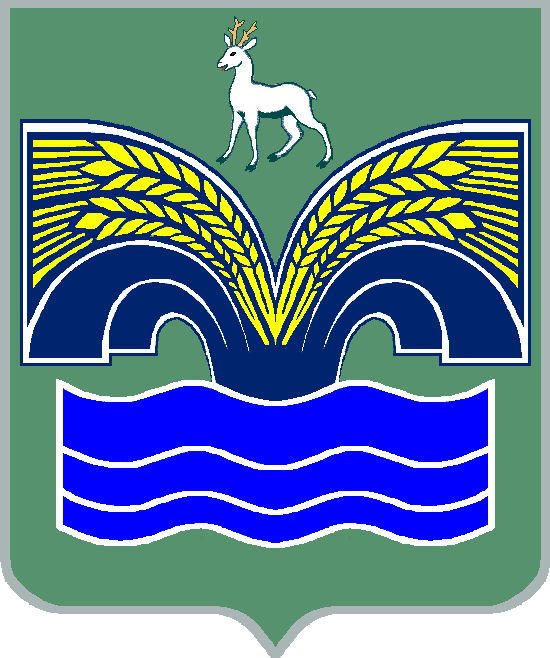 АДМИНИСТРАЦИЯСЕЛЬСКОГО ПОСЕЛЕНИЯ КРАСНЫЙ ЯРМУНИЦИПАЛЬНОГО РАЙОНА КРАСНОЯРСКИЙСАМАРСКОЙ ОБЛАСТИПОСТАНОВЛЕНИЕот «28»  мая  2018 года   № 175О внесении изменений в Административный регламент  «Выдача выписок из похозяйственных книг» утвержденный постановлением администрации сельского поселения Красный Яр № 92  от 07.04.2014 года (с изм. от 22.06.2016 № 196)Рассмотрев  Протест Прокуратуры Красноярского района Самарской области от 21.05.2018 года № 07-21/126, на отдельные положения постановления администрации от 07.04.2014 № 92 (с изм. от 22.06.2016 № 196) «Об утверждении административного регламента предоставления муниципальной услуги "Выдача выписок из похозяйственных книг"», руководствуясь частью 9 статьи 7, частью 15 статьи 13 и пунктом 8 статьи 14 Федерального закона от 27.07.2010 № 210-ФЗ «Об организации предоставления государственных и муниципальных услуг, Федеральным законом от 29.12.2017 г № 477-ФЗ «О внесении изменений в Федеральный закон «Об организации предоставления государственных и муниципальных услуг», Федеральным законом от 24.11.1985 года № 181-ФЗ «О социальной защите инвалидов в Российской Федерации», Уставом сельского поселения Красный Яр муниципального района Красноярский Самарской области, Федеральным законом от 06.10.2003 г. № 131- ФЗ «Об общих принципах организации местного самоуправления в Российской Федерации» Администрация сельского поселения Красный Яр муниципального района Красноярский Самарской области ПОСТАНОВЛЯЕТ:1. Внести в Административный регламент «Выдача выписок из похозяйственных книг», следующие изменения:1)  Дополнить Регламент п. 1.2.9  следующего содержания:«На каждой стоянке (остановке) транспортных средств,   около объектов в которых осуществляется  предоставление муниципальной услуги, выделяется не менее 10 процентов мест (но не менее одного места) для бесплатной парковки транспортных средств, управляемых инвалидами I, II групп, а также инвалидами III группы в порядке, установленном Правительством Российской Федерации, и транспортных средств, перевозящих таких инвалидов и (или) детей-инвалидов. На указанных транспортных средствах должен быть установлен опознавательный знак "Инвалид". Порядок выдачи опознавательного знака "Инвалид" для индивидуального использования устанавливается уполномоченным Правительством Российской Федерации федеральным органом исполнительной власти.»2) Раздел 2.8 Регламента – исключить.         3) Раздел 2.9 Регламента изложить в следующей редакции:«Исчерпывающий перечень оснований для приостановления предоставления государственной или муниципальной услуги или отказа в предоставлении государственной или муниципальной услуги- предоставление документов ненадлежащим заявителем;- документы не поддаются прочтению;-в документах есть подчистки, приписки, зачеркнутые слова и иные неоговоренные исправления;-документы исполнены карандашом;-документы имеют серьезные повреждения, наличие которых не позволяет однозначно истолковать их содержании-отсутствие запрашиваемых сведений в похозяйственных книгах».2. Настоящее постановление довести до сведения муниципальных служащих администрации сельского поселения Красный Яр.3. Опубликовать настоящее постановление в газете «Красноярский вестник» и разместить на официальном сайте администрации сельского поселения Красный Яр сети интернет http://kryarposelenie.ru/.4. Настоящее постановление вступает в силу со дня его официального опубликования.5. Контроль за исполнением настоящего постановления оставляю за собой.Глава сельского поселенияКрасный Яр муниципальногорайона КрасноярскийСамарской области                                                            А.Г. БушовВедерников А.В.